INDICAÇÃO Nº 3108/2018Sugere ao Poder Executivo Municipal e aos órgãos competentes, que proceda com a reforma de canaleta localizada na Rua Antero de Quental na esquina com a Rua Almirante Barroso, no bairro Parque Residencial Frezarin.      Excelentíssimo Senhor Prefeito Municipal, Nos termos do Art. 108 do Regimento Interno desta Casa de Leis, dirijo-me a Vossa Excelência para sugerir que, por intermédio do Setor competente, que proceda com a reforma de canaleta localizada na Rua Antero de Quental na esquina com a Rua Almirante Barroso, no bairro Parque Residencial Frezarin., neste município. Justificativa:Munícipes procuraram por este Vereador, informando que a referida canaleta está causando danos a veículos, bem como queda em motociclistas, pois, está profunda e raspa a frente dos veículos, há relatos, de que motoristas ao passarem pelo local, tamanho impacto, tiveram para-choques quebrados, bem como protetor de cárter e danos na suspensão dos veículos, além disto, empoça água causando mau cheiro entre outros transtornos, sendo necessárias providências urgentes.  Desta forma, visando garantir a segurança dos moradores e pedestres, assim como proteger o patrimônio dos cidadãos, venho de maneira respeitosa, requerer que o Senhor Prefeito Municipal, atenda a este pedido como forma de respeito e garantia à dignidade dos cidadãos.Palácio 15 de Junho - Plenário Dr. Tancredo Neves, 04 de maio de 2018.Antonio Carlos RibeiroCarlão Motorista-vereador-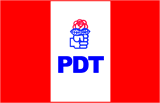 